GUÍA DE HISTORIA  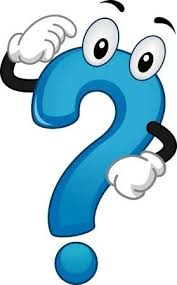 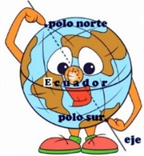 Comencemos Para trabajar en la siguiente guía debes:  Leer y concentrarte Ordenar tu espacio de trabajoTener tus materiales a mano como lápices, goma de borrar Y leer todas las instrucciones dadas en cada actividad I.- Lee y observa con atención y luego marca con una X la alternativa correcta II.- Lee con atención y luego completa con una V si el enunciado es verdadero y con una F si es falso 1.- ________   Unos de los paisajes que encontramos en la zona cálida es la sabana 2.- ________   En la zona fría la población es abundante.3.- ________   el globo terráqueo es una representación plana de la Tierra 4.- ________   El océano Pacifico baña las costas de Chile 5.- ________    Los océanos son grandes masas de agua que cubren la Tierra II.- Lee y observa con atención y luego completa escribiendo los nombres de las zonas climáticas según corresponda.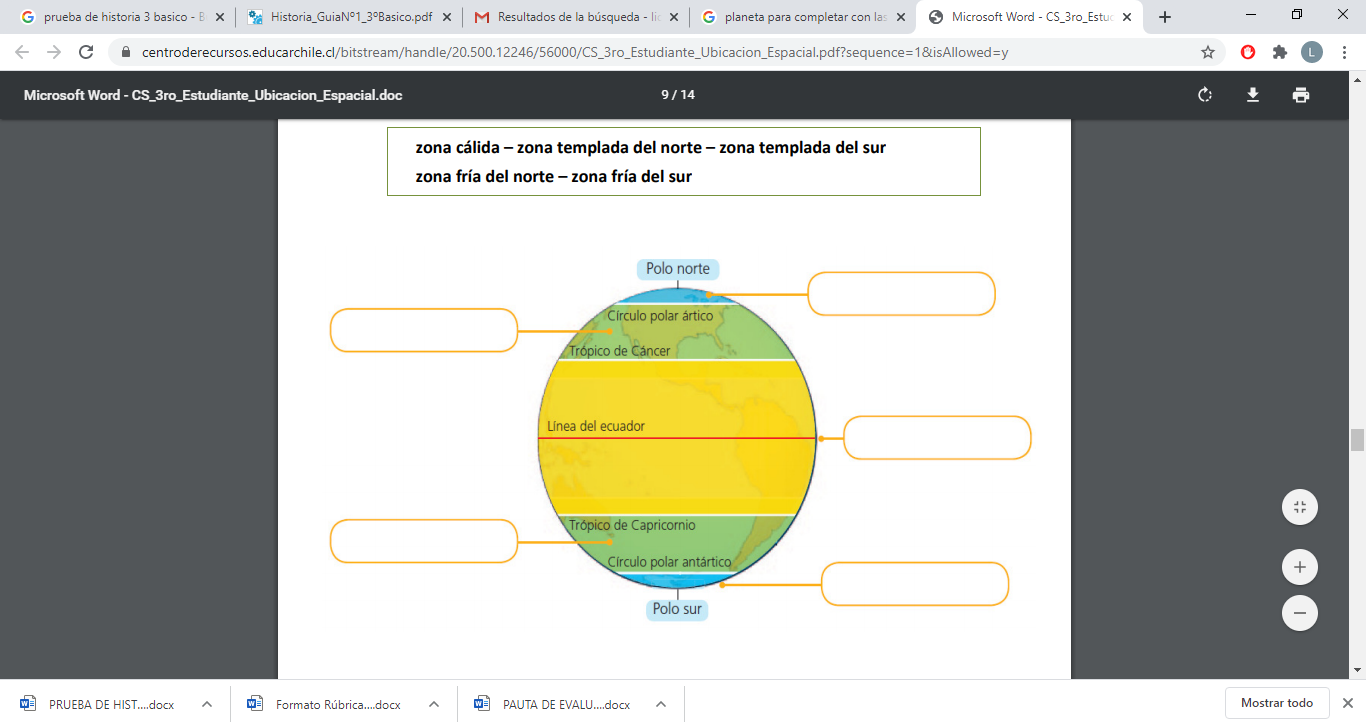 II.- Lee y observa con atención y luego completa escribiendo los nombres de las principales líneas imaginarias del planeta Tierra, según corresponda.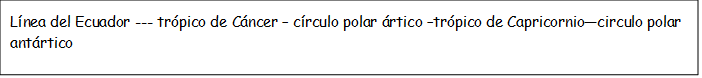 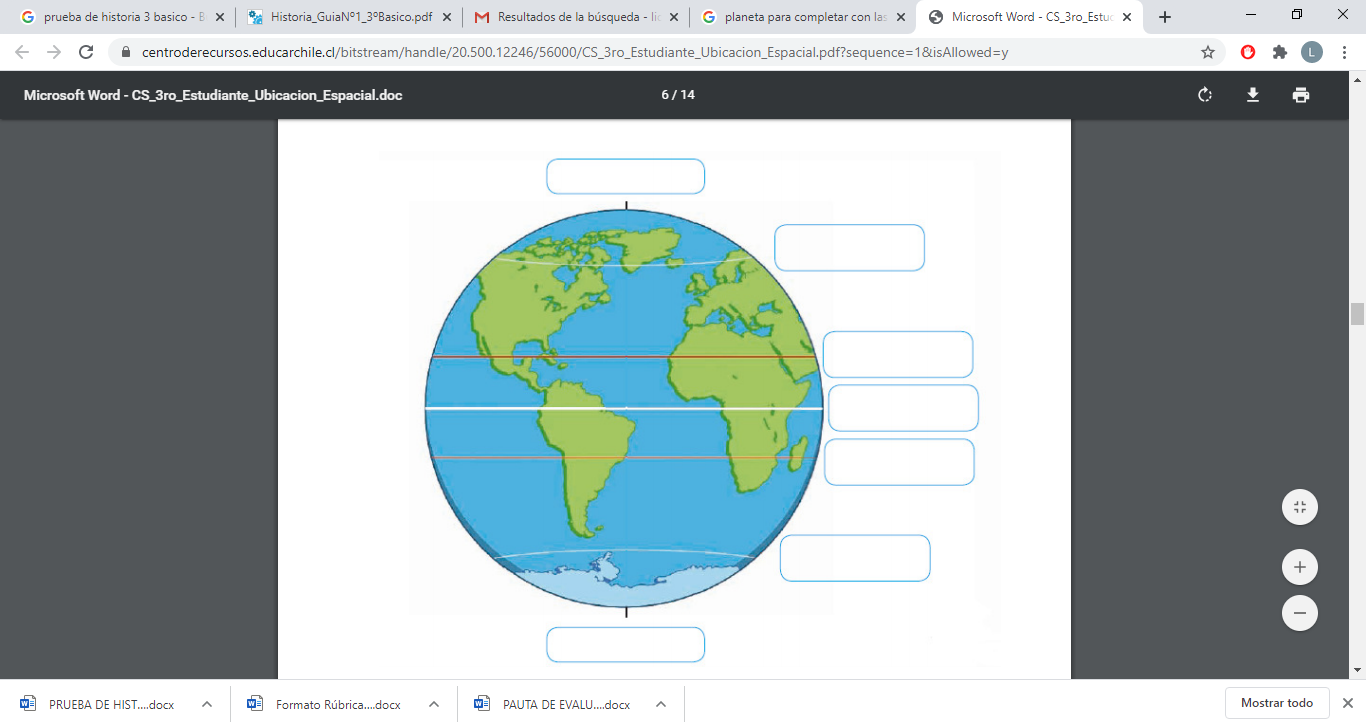 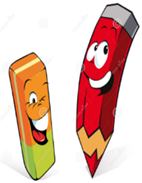 Nombre:Curso: 3°A   Fecha: semana N° 17¿QUÉ APRENDEREMOS?¿QUÉ APRENDEREMOS?¿QUÉ APRENDEREMOS?Objetivo (s): OA6-   OA 7- OA 8Objetivo (s): OA6-   OA 7- OA 8Objetivo (s): OA6-   OA 7- OA 8Contenidos:  Líneas de referencia de la Tierra -zonas climáticas de la Tierra Contenidos:  Líneas de referencia de la Tierra -zonas climáticas de la Tierra Contenidos:  Líneas de referencia de la Tierra -zonas climáticas de la Tierra Objetivo de la semana: Identificar de puntos cardinales, principales líneas de referencia de la tierra, rotulando y reconociendo características principales de los océanos y continentesIdentificar características de las zonas climáticas del mundo (frio, cálido y templado) Objetivo de la semana: Identificar de puntos cardinales, principales líneas de referencia de la tierra, rotulando y reconociendo características principales de los océanos y continentesIdentificar características de las zonas climáticas del mundo (frio, cálido y templado) Objetivo de la semana: Identificar de puntos cardinales, principales líneas de referencia de la tierra, rotulando y reconociendo características principales de los océanos y continentesIdentificar características de las zonas climáticas del mundo (frio, cálido y templado) Habilidad: Identificar Habilidad: Identificar Habilidad: Identificar 1.- ¿Cuáles son los cuatro puntos cardinales?Norte, sur, este y oesteDerecho, izquierdo, arriba y abajoPrimero, segundo, terceo y cuarto2.- ¿Para qué nos sirven los puntos cardinales?ObservarOrientarnos de forma correctaNo son útiles3.- ¿Para qué sirve la rosa de los vientos? Representa estrella que señalan los puntos cardinalesRepresenta una estrella que señala los océanos Representa los vientos4.- ¿Qué son los continentes? a) Son pequeñas extensiones de tierra. b) Son pequeñas masas de agua. c) Son grandes extensiones de tierra.5.- ¿Cuántos son los continentes? a) Son 4 b) Son 5 c) Son 6 d) Son 76.-El continente en el que vivimos se llama: América África Europa 7.-“Debido a la presencia de las cuatro estaciones del año y las buenas condiciones para desarrollar la ganadería y la agricultura, es la zona del planeta con mayor cantidad de habitantes”. Nos referimos a la zona climática:a) Polar.b) Cálida.c) Templada.d) Fría7.-“Debido a la presencia de las cuatro estaciones del año y las buenas condiciones para desarrollar la ganadería y la agricultura, es la zona del planeta con mayor cantidad de habitantes”. Nos referimos a la zona climática:a) Polar.b) Cálida.c) Templada.d) Fría